                  BETREUUNGSBEDARF                          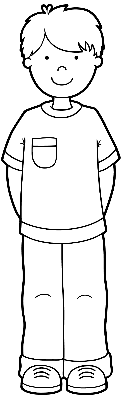 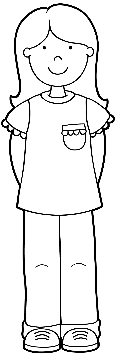    an den zutreffenden Tagen die Uhrzeit ( von…bis) eintragen---------------------------------------------         ------------NAME des Kindes                            SchulstufeDI 17.11.MI 18.11.DO 19.11.FR 20.11.Uhrzeitvon…bisMO 23.11.DI 24.11.MI 25.11.DO 26.11.FR 27.11.Uhrzeitvon…bisMO 30.11.DI 1.12.MI 2.12.DO 3.12.FR 4.12.Uhrzeitvon…bis